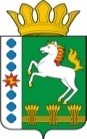 КОНТРОЛЬНО-СЧЕТНЫЙ ОРГАН ШАРЫПОВСКОГО РАЙОНАКрасноярского краяЗаключениена проект Постановления администрации Парнинского сельсовета «О внесении изменений в Постановление администрации Парнинского сельсовета от 30.10.2013 № 154-п «Об утверждении муниципальной программы Парнинского сельсовета «Обеспечение транспортной доступности и коммунальными услугами граждан» (в ред. от 29.11.2019 № 131-п)27 апреля 2020 год 						 	                         № 37 Настоящее экспертное заключение подготовлено Контрольно – счетным органом Шарыповского района на основании ст. 157 Бюджетного  кодекса Российской Федерации, ст. 9 Федерального закона от 07.02.2011 № 6-ФЗ «Об общих принципах организации и деятельности контрольно – счетных органов субъектов Российской Федерации и муниципальных образований», ст. 15 Решения Шарыповского районного Совета депутатов от 20.09.2012 № 31/289р «О внесении изменений и дополнений в Решение Шарыповского районного Совета депутатов от 21.06.2012 № 28/272р «О создании Контрольно – счетного органа Шарыповского района» (в ред. от 20.03.2014 № 46/536р, 25.09.2014 № 51/573р, от 26.02.2015 № 56/671р), п.1.2. Соглашения от 22.01.2015 «О передаче Контрольно-счетному органу Шарыповского района полномочий Контрольно-счетного органа Парнинского сельсовета по осуществлению внешнего муниципального финансового контроля» и в соответствии со стандартом организации деятельности Контрольно-счетного органа Шарыповского района СОД 2 «Организация, проведение и оформление результатов финансово-экономической экспертизы проектов Решений Шарыповского районного Совета депутатов и нормативно-правовых актов по бюджетно-финансовым вопросам и вопросам использования муниципального имущества и проектов муниципальных программ» утвержденного приказом Контрольно-счетного органа Шарыповского района от 16.12.2013 № 29.          Представленный на экспертизу проект Постановления администрации Парнинского сельсовета «О внесении изменений в Постановление администрации Парнинского сельсовета от 30.10.2013 № 154-п «Об утверждении муниципальной программы Парнинского сельсовета «Обеспечение транспортной доступности и коммунальными услугами граждан» (в ред. от 29.11.2019 № 131-п) направлен в Контрольно – счетный орган Шарыповского района 27 апреля 2020 года, разработчиком данного проекта Постановления является администрация Парнинского сельсовета Шарыповского района.Основанием для разработки муниципальной программы являются:- статья 179 Бюджетного кодекса Российской Федерации;- постановление администрации Парнинского сельсовета от 29.07.2013 № 94-п «Об утверждении Порядка принятия решений о разработке  муниципальных программ Парнинского сельсовета, их формировании и реализации»;- распоряжение администрации Парнинского сельсовета от 31.07.2013 № 28-р «Об утверждении перечня муниципальных программ Парнинского сельсовета».Ответственный исполнитель администрация Парнинского сельсовета.Соисполнители муниципальной программы отсутствуют.Перечень подпрограмм и отдельных мероприятий муниципальной программы:Модернизация, реконструкция и капитальный ремонт объектов коммунальной инфраструктуры, жилья и благоустройства территории.Проведение мероприятий, направленных на сохранение и улучшение транспортно-эксплуатационного состояния улично-дорожной сети сельского поселения.Обращение с твердыми бытовыми, промышленными и биологическими отходами на территории поселения.Мероприятие проведено 27 апреля 2020 года.В ходе подготовки заключения Контрольно – счетным органом Шарыповского района были проанализированы следующие материалы:- проект Постановления главы администрации Парнинского сельсовета «О внесении изменений в Постановление администрации Парнинского сельсовета от 30.10.2013 № 154-п «Об утверждении муниципальной программы Парнинского сельсовета «Обеспечение транспортной доступности и коммунальными услугами граждан» (в ред. от 29.11.2019 № 131-п);- паспорт муниципальной программы Парнинского сельсовета «Обеспечение транспортной доступности и коммунальными услугами граждан».Основной целью программы является повышение качества предоставления жилищно – коммунальных услуг населению и улучшение транспортно – эксплуатационного состояния дорог местного значения.Достижение целей муниципальной программы осуществляется путем решения следующих задач:Создание условий для обеспечения качественными услугами ЖКХ населения.Бесперебойное и безопасное движение транспортных средств по улично – дорожной сети сельского поселения.Предотвращение вредного воздействия бытовых и промышленных отходов на здоровье человека и окружающую природную среду.Рассмотрев представленные материалы к проекту Постановления муниципальной программы Парнинского сельсовета «Обеспечение транспортной доступности и коммунальными услугами граждан» установлено следующее. Внесены изменения в паспорт муниципальной программы, по строке (пункту) «Ресурсное обеспечение муниципальной программы».После внесения изменений строка  будет читаться:Увеличение бюджетных ассигнований по муниципальной программе в сумме 6 828 745,43 руб. (94,55%), в том числе:- увеличение за счет средств краевого бюджета в сумме 6 274 165,00 руб. (100,00%);- увеличение за счет средств бюджета поселения в сумме 554 580,43 руб. (8,40%). В соответствии с проектом паспорта Подпрограммы «Модернизация, реконструкция и капитальный ремонт объектов коммунальной инфраструктуры, жилья и благоустройства территории» муниципальной программы, происходит изменение по строке (пункту) «Объемы и источники финансирования подпрограммы».После внесения изменений строка  будет читаться:Увеличение бюджетных ассигнований по подпрограмме «Модернизация, реконструкция и капитальный ремонт объектов коммунальной инфраструктуры, жилья и благоустройства территории» за счет средств бюджета поселения в сумме 337 189,65 руб. (6,21%), из них:-  в сумме 1 755,60  руб. на  содержание муниципального имущества;- в сумме 23 100,00  руб. на  обустройство Аллеи Памяти в с.Ораки за памятником ВОВ;- в сумме 14 745,00 руб. на отсыпку дорожного полотна до кладбища в с.Большое Озеро;- в сумме 8 002,00 руб. на  софинансирование расходов по капитальному ремонту, реконструкции, находящихся в муниципальной собственности объектов коммунальной инфраструктуры, источников тепловой энергии и тепловых сетей, объектов электросетевого хозяйства и источников электрической энергии, а также на приобретение технологического оборудования, спецтехники для обеспечения функционирования систем теплоснабжения, электроснабжения, водоснабжения, водоотведения и очистки сточных вод;- в сумме 30 013,00 руб. на  замену глубинного насоса на водозаборной скважине в с.Парная, ул.Гагарина, 28 А;- в сумме 54 992,00 руб. на  устройство колодца на сетях теплоснабжения в с.Парная, ул.Лесная около дома № 2;- в сумме 26 034,00 руб. на  замену электродвигателя и щитка освещения в котельной в с.Большое Озеро, ул.Школьная, № 2 Б;- в сумме 8 137,00 руб. на  текущий ремонт сетей водоснабжения в с.Парная, ул.Лесная около дома 1, кв. 1;- в сумме 29 590,00 руб. на  текущий ремонт накопительной емкости на водонапорной башне в с.Парная, ул.40 лет Победы;- в сумме 4 381,00 руб. на  текущий ремонт сетей теплоснабжения в с.Парная, пер.Школьный (в колодце напротив жилого дома 3 Б);- в сумме 32 916,00 руб. на  установку станции для аварийной подпитки воды в котельной в с.Парная, пер.Школьный, 3 д/2;- в сумме 17 266,00 руб. на  текущий ремонт сетей водоснабжения в с.Парная, ул.Совхозная (возле дома №16)  ;- в сумме 86 258,05 руб. на  решение неотложных вопросов в сфере жилищно-коммунального хозяйства.В соответствии с проектом паспорта Подпрограммы «Проведение мероприятий, направленных на сохранение и улучшение транспортно – эксплуатационного состояния улично – дорожной сети сельского поселения» муниципальной программы, происходит изменение по строке (пункту) «Объемы и источники финансирования подпрограммы».После внесения изменений строка  будет читаться:Увеличение бюджетных ассигнований по подпрограмме «Проведение мероприятий, направленных на сохранение и улучшение транспортно – эксплуатационного состояния улично – дорожной сети сельского поселения» в сумме 6 491 55,78 руб. (551,51%), из них:за счет средств краевого бюджета в сумме 6 274 165,00 руб. (100,00%) на содержание автомобильных дорог общего пользования местного значения за счет средств дорожного фонда  Красноярского края и на капитальный ремонт и ремонт автомобильных дорог общего пользования местного значения за счет средств дорожного фонда: 2020 год – 1 990 960,00 руб., 2021 год – 2 127 681,00 руб., 2022 год – 2 155 524,00 руб.:за счет средств бюджета поселения в сумме 218 706,78 руб. (17,62%) на содержание улично - дорожной сети сельского поселения и искусственных сооружений на них за счет средств дорожного фонда Парнинского сельсовета.Перераспределены бюджетные ассигнования в сумме 34 002,00 руб. с мероприятия «Содержание улично-дорожной сети сельского поселения и искусственных сооружений на них за счет средств дорожного фонда Парнинского сельсовета» на следующие мероприятия:- в сумме 3 984,00 руб. на капитальный ремонт и ремонт автомобильных дорог общего пользования местного значения за счет средств дорожного фонда Парнинского сельсовета;- в сумме 18,00 руб. на содержание автомобильных дорог общего пользования местного значения за счет средств дорожного фонда; - в сумме 30 000,00 руб. на оценку качества покрытия автомобильных дорог общего пользования местного значения за счет средств дорожного фонда Парнинского сельсовета.На основании выше изложенного Контрольно-счётный  орган Шарыповского района  предлагает Администрации Парнинского сельсовета утвердить проект Постановления главы администрации Парнинского сельсовета «О внесении изменений в Постановление администрации Парнинского сельсовета от 30.10.2013 № 154-п «Об утверждении муниципальной программы Парнинского сельсовета «Обеспечение транспортной доступности и коммунальными услугами граждан» (в ред. от 29.11.2020 № 131-п).ПредседательКонтрольно – счетного органа						Г.В. СавчукАудиторКонтрольно – счетного органа						И.В. ШмидтРесурсное обеспечение муниципальной программыПредыдущая редакцияПредлагаемая редакцияРесурсное обеспечение муниципальной программыОбщий объем бюджетных ассигнований на реализацию муниципальной  программы составляет 7 222 248,00  руб.; в том числе:за счет средств районного бюджета617 200,00 руб.; из них:2020 год – 308 600,00 руб.;2021 год – 308 600,00 руб.;2022 год – 0,00 руб.за счет средств бюджета поселения 6 605 048,00 руб.; из них:2020 год – 2 174 216,00 руб.;2021 год – 2 177 916,00 руб.;2022 год – 2 252 916,00 руб.Общий объем бюджетных ассигнований на реализацию муниципальной  программы составляет 14 050 993,43  руб.; в том числе:за счет средств краевого бюджета6 274 165,00 руб.; из них:2020 год – 1 990 960,00 руб.;2021 год – 2 127 681,00 руб.;2022 год – 2 155 524,00 руб.за счет средств районного бюджета617 200,00 руб.; из них:2020 год – 308 600,00 руб.;2021 год – 308 600,00 руб.;2022 год – 0,00 руб.за счет средств бюджета поселения 7 159 628,43 руб.; из них:2020 год – 2 728 796,43 руб.;2021 год – 2 177 916,00 руб.;2022 год – 2 252 916,00 руб.Объемы и источники финансирования подпрограммы Предыдущая редакцияПредлагаемая редакция (проект Постановления)Объемы и источники финансирования подпрограммы Общий объем бюджетных ассигнований на реализацию подпрограммы  составляет 5 428 000,00 руб., в том числе:за счет средств бюджета поселения5 428 000,00 руб., из них:2020 год  - 1 796 000,00 руб.;2021 год – 1 786 000,00 руб.;2022 год – 1 846 000,00 руб.Общий объем бюджетных ассигнований на реализацию подпрограммы  составляет 5 765 189,65 руб., в том числе:за счет средств бюджета поселения5 765 189,65 руб., из них:2020 год  - 2 133 189,65 руб.;2021 год – 1 786 000,00 руб.;2022 год – 1 846 000,00 руб.Объемы и источники финансирования подпрограммы Предыдущая редакцияПредлагаемая редакция (проект Постановления)Объемы и источники финансирования подпрограммы Общий объем бюджетных ассигнований на реализацию подпрограммы  составляет 1 177 048,00 руб., в том числе:за счет средств бюджета поселения1 177 048,00 руб., из них:2020 год  - 378 216,00 руб.;2021 год – 391 916,00 руб.;2022 год – 406 916,00 руб.Общий объем бюджетных ассигнований на реализацию подпрограммы  составляет 7 668 603,78 руб., в том числе:за счет средств краевого бюджета 6 274 165,00 руб., из них:2020 год  - 1 990 960,00 руб.;2021 год –  2 127 681,00 руб.;2022 год – 2 155 524,00 руб.за счет средств бюджета поселения1 384 438,78 руб., из них:2020 год  - 595 606,78 руб.;2021 год – 391 916,00 руб.;2022 год – 406 916,00 руб.